Pupil premium strategy statement: Egremont Primary School (2020 / 2021) 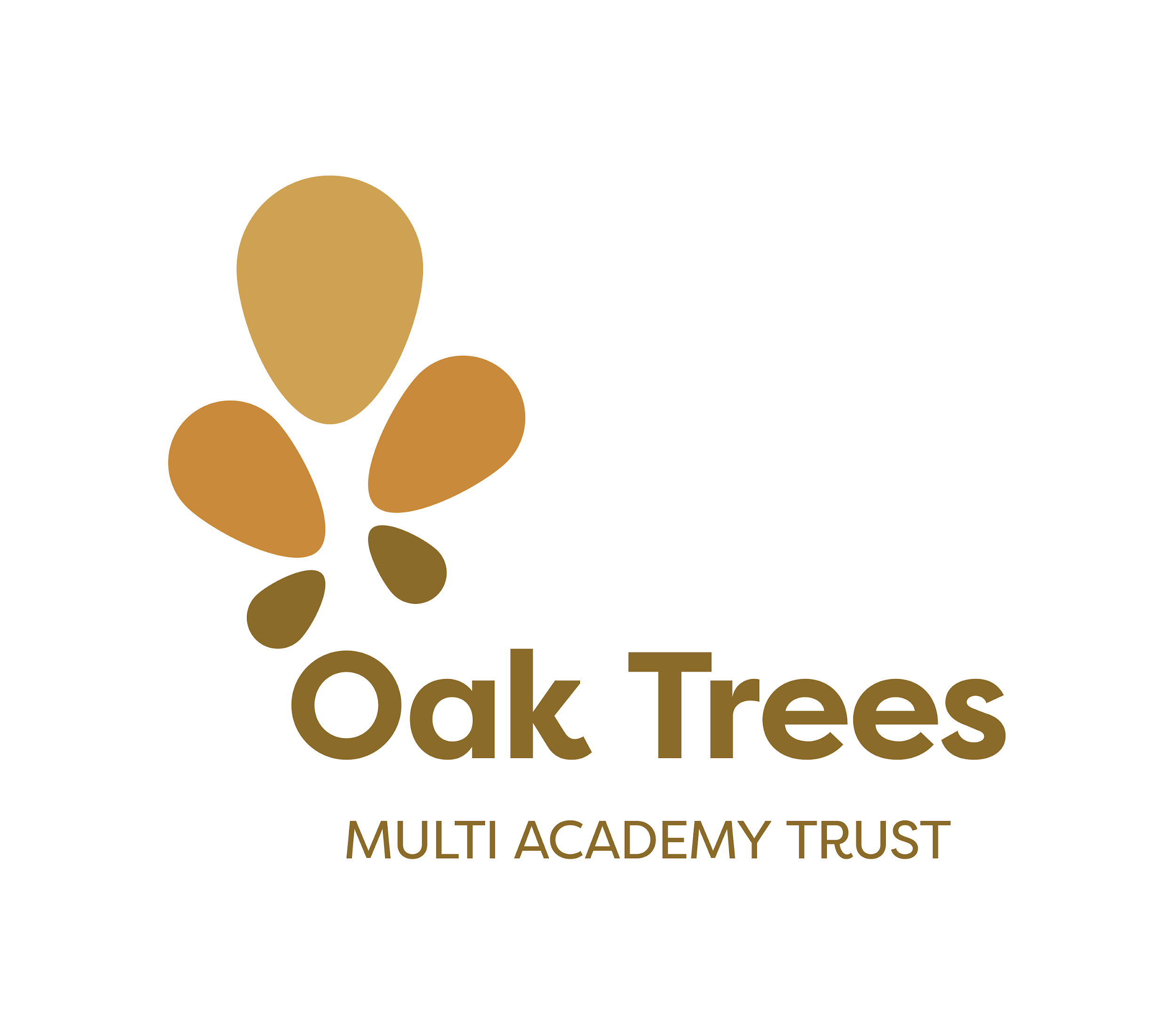 Summary informationSummary informationSummary informationSummary informationSummary informationSummary informationSummary informationTotal number of pupils309Total PP budgetTotal PP budget240,060Date of most recent PP ReviewMarch 2020Number of pupils eligible for PP181FSM – £1,320 children168Date for next review of this strategy (termly monitoring will take place throughout the year)July 2021LAC – £1,900 children9Date for next review of this strategy (termly monitoring will take place throughout the year)July 2021Post LAC - £1,900 children0Services - £300 child4Total PP budget spent£250,100Current attainment 2019/20 data for KS2 (2019 data)Current attainment 2019/20 data for KS2 (2019 data)Current attainment 2019/20 data for KS2 (2019 data)Pupils eligible for PP (31 children)Pupils not eligible for PP% of pupils achieving the expected standard in reading, writing and maths 19% 9%% of pupils achieving the expected standard in reading35% 43%% of pupils achieving the expected standard in writing34% 21%% of pupils achieving the expected standard in maths47% 41%Reading progress score -6.12-6.36Writing progress score-9.62-8.60Maths progress score-5.69-5.06Barriers to future attainment (for pupils eligible for PP including high ability)Barriers to future attainment (for pupils eligible for PP including high ability) In-school barriers (issues to be addressed in school, such as poor oral language skills) In-school barriers (issues to be addressed in school, such as poor oral language skills)Poor speech and language skills on entry and continuing throughout KS1 – impacting on phonics and reading, including comprehension. Wider impact across the curriculum also evident.B.Limited wider experiences – impacting on overall knowledge and understandingC. Poor core skills in basic literacy in maths – evidenced on entry and a barrier to succeeding at KS1 and KS2 External barriers (issues which also require action outside school, such as low attendance rates) External barriers (issues which also require action outside school, such as low attendance rates)D.Deprivation – impacting on basics such as access to food and utility services and also experiential learning and access to resources to support learning and engagement outside of schoolE.Access to Early Help and engagement with services prior to children becoming school age – and continuing throughout schoolF.Attendance – school attendance and attendance at appointments with wider servicesOutcomes Outcomes Outcomes Desired outcomes and how they will be measuredSuccess criteria Narrow the gap between disadvantaged and non-disadvantaged learners achieving the expected outcomes across all key phases – GLD (S&L, Reading), PSC, KS1 readingThe in-school gap between disadvantaged and non-disadvantaged will be narrowed through the effective use of targeted support and intervention. Children to be immersed in experiential opportunities – data to be recorded in school for participationAll children to be immersed in experiential learning opportunities – with a minimum of 6 per year. The opportunities will be varied.The children are able to draw upon these experiences to directly impact on learning outcomes – measured against the intent and outcomes via teacher assessment% of children attaining ARE in all subjects, including combined is improved so that the gap between the disadvantaged and non-disadvantaged in school is narrowed and so that the overall differences between school and NA is narrowedProgress and attainment data reflects a narrowed gap between disadvantaged and non-disadvantaged in school% of children achieving ARE in all areas improvesThe school supports children and families with access to both basics and also desirables such as technology and resources so that learning can be a priority in school. The school develops sustainable links with services to support and reduce deprivation. All children and families have sufficient access to food – provided through weekly food bags and vouchers as neededAll children have fair opportunities to access technology and resources outside of school hoursThe school uses its pastoral team to sign post Early Help to families in school – including those with children below school age. Families access Early Help and engage with wider services in a timely manner.Early Help targets the families that are in needWhere appropriate, Early Help is signposted for children below school ageAttendance of disadvantaged learners will be in line with their in-school non-disadvantaged counterparts. School will also work to improve the overall attendance of all learners in school as part of its work overall.There is parity between those that are disadvantaged and those that are not in terms of attendance, overall attendance is improved to be in line with NAA multi-agency approach ensures that all children are enabled to attend appointments. School facilitates appointments taking place on site.Planned expenditure Planned expenditure Planned expenditure Planned expenditure Planned expenditure Planned expenditure Academic year2020/212020/212020/212020/212020/21The three headings below enable schools to demonstrate how they are using the pupil premium to improve classroom pedagogy, provide targeted support and support whole school strategies. The three headings below enable schools to demonstrate how they are using the pupil premium to improve classroom pedagogy, provide targeted support and support whole school strategies. The three headings below enable schools to demonstrate how they are using the pupil premium to improve classroom pedagogy, provide targeted support and support whole school strategies. The three headings below enable schools to demonstrate how they are using the pupil premium to improve classroom pedagogy, provide targeted support and support whole school strategies. The three headings below enable schools to demonstrate how they are using the pupil premium to improve classroom pedagogy, provide targeted support and support whole school strategies. The three headings below enable schools to demonstrate how they are using the pupil premium to improve classroom pedagogy, provide targeted support and support whole school strategies. Quality of teaching for allQuality of teaching for allQuality of teaching for allQuality of teaching for allQuality of teaching for allQuality of teaching for allDesired outcomeChosen action / approachWhat is the rationale for this choice?Staff leadCostHow impact will be measured?Narrow the gap between disadvantaged and non-disadvantaged learners achieving the expected outcomes across all key phases – GLD (S&L, Reading), PSC, KS1 readingStaff training and development for all identified staff Wellcomm (all of EYFS)Consistent teaching of phonics from entry – RWIncNew resources to support the teaching of readingSmall group phonics teaching across EYFS and KS1Phonics intervention in KS2Language work – developed around word choice and meaning with a change to the teaching approachNew staff - trainingRWInc has been used successfully and this is becoming consistently embeddedVaried resources are needed to support and promote engagement with readingSpeech sounds recommended by SALT to target specific needsLF, JW and MW£35,000 resources and staffing costsData – termly trackingPupil voiceStaff voiceChildren to be immersed in experiential opportunities – data to be recorded in school for participationSchool trips/visitsVisitors and guest speakers to schoolInvolvement in community-related initiatives such as the police outreachMembership for platforms to support real-life experiences such as National History AssociationDigimapsChildren need real life experiences that expand their knowledge and understandingNHA membership and digi maps, for example, provide authentic sources of information that can be accessed in school on a more flexible and regular basis – authenticity is preferred over clip art for images etc.Phase leads and ME£20,000 resources and staffing costsImpact measured in standards of work produced – progress and attainmentPupil voiceStaff voice% of children attaining ARE in all subjects, including combined is improved so that the gap between the disadvantaged and non-disadvantaged in school is narrowed and so that the overall differences between school and NA is narrowedPurchase of new books to support readingPlatforms for supporting learning in specific areas – TT Rockstars and Maths shed, Mathletics, Literacy ShedQFT – staff development with a focus on Maths and EnglishRevised approach to writing – teaching, learning and assessment of thisConcrete resources to support maths developmentCurrent reading resources are depletedSENAT advice for maths resources to support understanding of maths conceptsMaths and English CPD identified through school development plansDHT to develop writing using bespoke approach in schoolEnglish and Maths team and ME/LF£65,000 resources and staffing costsData – termly trackingPupil and staff voiceProgression through reading schemeThe school supports children and families with access to both basics and also desirables such as technology and resources so that learning can be a priority in school. The school develops sustainable links with services to support and reduce deprivation. Food bags on a weekly basisFree uniform for all new starters to school – including all on entry to EYFSAll families signposted to local groups providing support – i.e. social supermarketFood bags have and continue to be a successful way of meeting basic needs of familiesFree uniform ensures that all children start the school with the correct equipment and resources necessaryPastoral Team£5,000 resource costsSchool collection dataStaff and parent voiceThe school uses its pastoral team to sign post Early Help to families in school – including those with children below school age. Families access Early Help and engage with wider services in a timely manner.Early Help screening process for all children/familiesRegular publication of services available to all familiesEarly Help coordinated through school – with school as lead professional where appropriateAccess to school support services – such as parenting advice for routines, support for behaviour, supporting claims for benefits and FSMIdentified need for Early Help services for children across the schoolIdentified and proven need for parents/carers to access support in school to access services, benefits and support for overall well-being. Pastoral Team£10,000 staffing and admin costsEarly Help and pastoral dataParent voiceAttendance of disadvantaged learners will be in line with their in-school non-disadvantaged counterparts. School will also work to improve the overall attendance of all learners in school as part of its work overall.Whole school monitoring of attendance by pastoral support staff – including first day of absence screening and phone callsLetters to families regarding attendance and issues associated with it on a regular basis – also included on weekly newsletterLiaison with locality officer from LAAbsence data indicates that monitoring of this on a daily basis is neededPastoral TeamPhase Leads£5,000 staffing and admin costsAttendance dataPA dataTotal budgeted costTotal budgeted costTotal budgeted costTotal budgeted cost£140,000Targeted supportTargeted supportTargeted supportTargeted supportTargeted supportTargeted supportDesired outcomeChosen action/approachWhat is the rationale for this choice?Staff leadCostHow impact will be measured?Narrow the gap between disadvantaged and non-disadvantaged learners achieving the expected outcomes across all key phases – GLD (S&L, Reading), PSC, KS1 and KS2 readingSALT identified on entry and referrals made in Autumn term for EYFSTargeted interventions – data driven1:1 phonics intervention Speech Sounds/Sounds Listening intervention (SALT)Wellcomm (some Year 1)1:1 additional reading with identified childrenSuggested interventions from SALT services – professional advice1:1 phonics intervention as per guidance from RWInc materials – also proven impactWellcomm – consistency of intervention across EYFS and KS1Additional daily reading to counteract lack of reading outside of school – data drivenMW, JW and LF£12,000 staffing and resource costsPerformance dataChildren to be immersed in experiential opportunities – data to be recorded in school for participationSupport to cover costs of residentials for identified familiesSupport for individuals to access specific experiences in and out of school that may be of benefit i.e. social clubs, additional clubs – i.e. after school sports clubArt therapy work with DKForest School work with DK Forest schools making use of the provision in school and using to enhance learning experiences – proven success previouslyAll children should have the same opportunities in school – i.e. attending residentialsDK and phase leads£15,000 staffing and resource costsPupil voiceStaff voiceSchool data collection – clubs/trips etc% of children attaining ARE in all subjects, including combined is improved so that the gap between the disadvantaged and non-disadvantaged in school is narrowed and so that the overall differences between school and NA is narrowedNessy to support reading and spelling for identified pupilsSmaller class sizes to target specific cohorts – Reception (2 classes) and Y6 (3 classes)HLTA support in specific year groupsOrrets OutreachInterventions – based on data and including pre-teachingClass sizes driven by school dataHLTA support is data drivenOrrets outreach for children with identified needs – previous known success and staff specialism Nessy – proven success to increase reading age for children with specific needsME, LF, Phase LeadsMaths and English Team£73,500 staffing and resource costsProgress dataThe school supports children and families with access to both basics and also desirables such as technology and resources so that learning can be a priority in school. The school develops sustainable links with services to support and reduce deprivation. Uniform costs for some families – including PE kits/coats and bagsSupport for families to access materials to support learning and development at home – reading books, jigsaws, board games, stationery items etcSignposting of some families to charitiesAll children need access to uniform and correct resources for learning and developmentAdditional resources such as games, books etc will support learning and development at homePastoral Team£2,000 resource costsPupil and parent voiceSchool data collectionThe school uses its pastoral team to sign post Early Help to families in school – including those with children below school age. Families access Early Help and engage with wider services in a timely manner.Identification of children rising to school age who have a known or identifiable need have referrals and support in place prior to starting, where possibleAccess to services such as CAMHSParental support on a 1:1 basis in school – counselling, parenting etcThere is a need for EH for children prior to them becoming school ageCAMHS offer services to meet known needsParenting support is tailored specifically to meet needsPastoral Team£2000 staffing costsSchool data collectionPupil and parent voiceAttendance of disadvantaged learners will be in line with their in-school non-disadvantaged counterparts. School will also work to improve the overall attendance of all learners in school as part of its work overall.Dedicated member of staff who monitors and liaises with parents/carers and the locality officer from LA in this regardMulti-agency work to ensure attendance at appointments – such as paediatrics. School facilitating where issues ariseEstablished link with locality officer has an impact – supports parents and also the process for fixed penalty noticesMulti-agency approach established. Missed appts for medical in particular have an impact on assessments so collaboration is neededPastoral Team£2,000 staffing costsAttendance dataPA dataSchool data collectionTotal budgeted costTotal budgeted costTotal budgeted costTotal budgeted cost£ 106,500Other ApproachesOther ApproachesOther ApproachesOther ApproachesOther ApproachesOther ApproachesDesired outcomeChosen action/approachWhat is the rationale for this choice?Staff leadCostHow impact will be measured?Narrow the gap between disadvantaged and non-disadvantaged learners achieving the expected outcomes across all key phases – GLD (S&L, Reading), PSC, KS1 readingParent workshops – phonics and reading – with materials to take homeLeaflets for helping at homeSALT workshops for parentsInformation available on websiteProvides refresher for parents, supports parents in a less intensive way when it is an open invitationSALT workshops to share good practice – intention for this to impact on younger or future siblingsMW, JW and LF£2000 staffing and resourcesData – termly trackingSchool data collectionChildren to be immersed in experiential opportunities – data to be recorded in school for participationEstablishing local links in the community so that they engage and target our families – links with PCSO for this in regard to anti-social behaviour initiatives for exampleCommunity links are essential and already established in the local areaME and Pastoral Team£100 admin costsCommunity project reports% of children attaining ARE in all subjects, including combined is improved so that the gap between the disadvantaged and non-disadvantaged in school is narrowed and so that the overall differences between school and NA is narrowedIn school and cross-school competitions for times tablesUse of Google Classroom to support homework – used in particular for retrieval opportunities of knowledge covered in schoolPreviewing of language – class texts of key vocabulary for English textsCPG resources for SPaG, mental maths and reading comprehensionMotivation of children through links with authorsChildren respond well to competitive challengesRetrieval as a MAT policy for supporting children to consolidate understandingCPG books are self-explanatory for parents to use to support childrenPhase Leads£800 Resource costsY4 times tables checkData – termlyTA dataThe school supports children and families with access to both basics and also desirables such as technology and resources so that learning can be a priority in school. The school develops sustainable links with services to support and reduce deprivation. Links with charitiesFundraisingApplying for grantsGrants and fundraising will help to sustain what we can offer familiesPastoral Team£500 Admin costsSchool data collectionThe school uses its pastoral team to sign post Early Help to families in school – including those with children below school age. Families access Early Help and engage with wider services in a timely manner.Social media used to promote local offersLinks to videos for phonics, speed sounds etcParents access social media as a preferred communication Pastoral Team£100 Admin costsEngagement with postsParent voiceAttendance of disadvantaged learners will be in line with their in-school non-disadvantaged counterparts. School will also work to improve the overall attendance of all learners in school as part of its work overall.Attendance incentives across schoolWeekly attendance awards per classPrevious positive response to such initiativesPastoral Team£100 resources costAttendance dataData of specific groups Total budgeted costTotal budgeted costTotal budgeted costTotal budgeted cost£3600Review of expenditure (July 2021)Review of expenditure (July 2021)Review of expenditure (July 2021)Desired outcomeEstimated impact: Did you meet the success criteria? Include impact on pupils not eligible for PP, if appropriate.Lessons learned (and whether you will continue with this approach)Narrow the gap between disadvantaged and non-disadvantaged learners achieving the expected outcomes across all key phases – GLD (S&L, Reading), PSC, KS1 readingIn school data shows evidence of strong improvement – gap between PP and non-PP narrowed and gap between in school and 2019 NA narrowedImpact of making vocabulary central to our capital cultural and an emphasis across the curriculum has been successful – approach to be embedded and training to be in place for new staff. Approaches are sustainable and cost effective.Children to be immersed in experiential opportunities – data to be recorded in school for participation% of children attaining ARE in all subjects, including combined is improved so that the gap between the disadvantaged and non-disadvantaged in school is narrowed and so that the overall differences between school and NA is narrowedIntended impact not as great due to pandemic restrictions – however, the shift to online opportunities was successful. All children had sessions online with an author, we had a poet in school for live sessions, we made use of the local area to support physical health and development – immersing children in sport facilities and opportunities locally. Digimaps and History Association membership in place to facilitate authentic learning materials.Experiential learning outside of the core subjects was pivotal to the mental health and physical well-being of the children. Links made with local sports clubs/facilities will enable these experiences to continue. Staff development during these opportunities will be sustained in that the staff can replicate sports clubs within the school day on a regular basis. The school supports children and families with access to both basics and also desirables such as technology and resources so that learning can be a priority in school. The school develops sustainable links with services to support and reduce deprivation. DfE provided 88 laptops/tables and 4 routersSchool sourced an additional 75 laptops and 10 routers to ensure that all families with children working at home could access online lessons with teachers. The technology remained with children and families pre-post lockdown to ensure children had access to online platforms at all times.In addition, basic needs were also met – food bags on a weekly basis, clothing, bedding and cleaning materials as well as reading books and stationery. Targeted support was for PP children and school-identified working poor families. School’s detailed awareness of family dynamics and contextual information was a real strength in meeting needs of our families sensitively and effectively.Links made with local charities and businesses – allowing for a sustainable contingency for future intakes of children.Continue to embed the pastoral and contextual working knowledge staff have of families – proved to be an asset in meeting need in difficult circumstances. Continue to identify the working poor families and those that sit just outside of PP eligibility.The school uses its pastoral team to sign post Early Help to families in school – including those with children below school age. Families access Early Help and engage with wider services in a timely manner.External review of safeguarding identified the strengths of pastoral care and safeguarding – including the effective provision in place for early help referrals. Early help used to support familiesServices in school worked effectively – CAMHS outreach, MCTC, SALTContinue to facilitate services working from within school to remove potential barriersAttendance of disadvantaged learners will be in line with their in-school non-disadvantaged counterparts. School will also work to improve the overall attendance of all learners in school as part of its work overall.Overall attendance for the academic year was 95% - an increase from previous academic years. Disadvantaged was 1% lower than non-disadvantaged which is a gap that has been significantly narrowed. External 360 review of attendance conducted by LA was positive – identifying procedures in place at school to monitor attendance and support/challenge absences was effective. Effective procedures in place to issue FPN where necessary. Any child not attending has a phone call home. Where concerns exist, a home visit is carried out by a member of SLT. DSL liaises with allocated SWs to ensure the attendance of children at CIN/CP/CLA.Children having an age-appropriate working awareness of attendance and skills in improving this was beneficial. Systems and processes for monitoring and improving attendance are established and can be embedded with new admin staff. Links with LA are established and will continue. SLT home visits to continueCME25 referrals to be in place for identified children